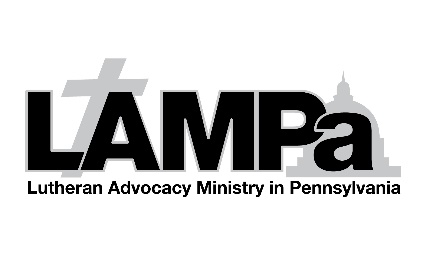 We are in this together. Whether finding yourself in need or trying to help your neighbors, connecting with programs designed for times such as these can help your whole community – now and for the future. Using these programs will help our community — the number of those eligible will be used to determine future aid and reimbursement for a variety of programs. Child Nutrition -- Even if your school district is currently providing free meals to all students, families whose income has changed should apply through their local school district for quick processing of the application for free-and-reduced-price meals.  Eligible families will receive nutrition assistance for children retroactive to the start of school closure. Supplemental Nutrition Assistance Program (SNAP): SNAP provides assistance in purchasing produce and groceries. Apply at  www.compass.state.pa.us  at any time.Senior Farmers Market Nutrition Program: This program runs from June 1 through November 30. Seniors must be 60 or older by Dec. 31 of the program year with income at or below 185% of poverty level. Call your county Aging office. Vouchers are first come, first serve.Commodity Supplemental Food Program: Eligible participants include individuals who are at least 60 years old with household income at or below 130% of poverty level. To qualify, complete an application with proof of income. For questions about where/how to access this program, call 1-800-468-2433 or email ra-fooddist@pa.gov.Special Supplemental Nutrition Program for Women, Infants, and Children (WIC): Women who are pregnant or have had a baby in the past six months, or twelve if breastfeeding; infants and children under the age of five; and fathers, grandparents, and foster parents who are the legal guardian of a child under age five, may apply. Call 1-800-942-9467 or visit https://www.health.pa.gov/topics/programs/WIC/Pages/WIC.aspx.In addition to applying for the benefits above, Pennsylvanians can receive immediate access to food resources by visiting a Feeding Pennsylvania or Hunger-Free Pennsylvania member food bank. Pennsylvanians out of work and without pay as a result of COVID-19 are eligible to receive state and federally sourced foods from Pennsylvania’s food banks and pantries. Learn more here: https://www.agriculture.pa.gov/foodforthoughtPennsylvania Launches COVID-19 Job Hiring Portal – Visit www.PAcareerlink.pa.gov and select the green “PA COVID-19 Jobs – Hiring Immediately” job portal banner to see active job openings and apply directly to employers. Benefits Data Trust has a hotline available for PA residents to call in order to easily get connected to public benefits completely over the phone. The hotline number is 833-373-5869. Here are the 8 benefits BDT supports over this hotline:Supplemental Nutritional Assistance Program (SNAP) – nutrition assistance program that helps households pay for groceries each month.Medicaid (MA)– provides health coverage to eligible low-income adults, children, pregnant women, elderly adults, and people living with disabilities.Pharmaceutical Assistance Contract for the Elderly (PACE)– is a prescription assistance program, which helps with co-pays, for individuals 65 and older.Childcare Subsidy (CCIS)– supports childcare fees for a child under 13 years of age or between 13-19 years old living with a disability.Children’s Health Insurance Program (CHIP)– is health insurance for children 19 years of age & younger.Medicare Extra Help (LIS)– is for Medicare beneficiaries and helps pay for Medicare Part D prescription drug costs.Property Tax/Rent Rebate (PTRR)– provides a rebate for eligible homeowner or renters of the property tax or rent they paid in the previous yearHomestead Exemption– offers Real Estate Tax savings to homeowners by reducing the taxable portion of their property.Online search of PA 211 Resources Database: https://www.uwp.org/211gethelp/
A way for anyone to search for the resources they need, when they need them, in their community. This self-guided search is tied to the 211 resource database and is the most up-to-date information 211 has. Text PACOVID to 898-211 to sign up to receive texts from PA 211, to include: Access to resources that can help you meet your basic needs (bills, food, housing), breaking news, and guidance on federal and state relief legislation.Census2020 – Completing your census response is easy and vital to helping your community. You count! Make sure you are counted! Your community’s voice in Congress as well as billions in federal spending for programs you and your community rely upon require an accurate count. Mail in your response or complete online. Learn more or get assistance by phone in many languages: https://www.pa.gov/censusRegister to vote by May 18, and apply for a mail-in ballot by May 26Make your voice heard. https://www.pa.gov/guides/voting-and-elections/